                                                                                                                                                                                                                                                 Հայաստանի պետական տնտեսագիտական համալսարանի  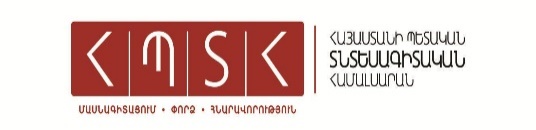    ռեկտոր, տ․գ․դ, պրոֆեսոր տիկին Դ.Ռ. Գալոյանին                                                                           _______________________________________________                                                     _______________________________________________ (համալսարանի)                                                          _______________________________________________   (ֆակուլտետի)                                                           ___________________ թվականի մագիստրատուրայի շրջանավարտ/դիպլոմավորված մասնագետ                                                                                        ____________________________________________ -ից                                                                                (անուն, հայրանուն, ազգանուն)                                                        հասցե` ______________________________________________________________________________________________ հեռ. (բն.) ___________________ (բջջ.) ___________________Դ  Ի  Մ  ՈՒ  ՄԽնդրում եմ թույլատրել մասնակցելու 20 - 20  ուսումնական տարվա առկա ուսուցման  ասպիրանտուրայի ընդունելության__________________________________________________________________________________________մասնագիտական քննությանը` ըստ հետևյալ առաջնահերթության.անվճար հիմունքներովվճարովի հիմունքներով։Կից ներկայացնում եմ ________________________________________________________________________________________________________________________________________________________________________________________________________________________________________________________________________________________________________________________________________________________________________վերնագրով ռեֆերատ /հոդված/ (ընգծել):                      Դ Ի Մ Ո Ղ`       ___________________________                            ______________________________________                                  ստորագրություն                                                     անուն, ազգանուն«--------» --------------------------------  202   թ.